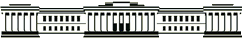 КАЗАНСКИЙ (ПРИВОЛЖСКИЙ) ФЕДЕРАЛЬНЫЙ УНИВЕРСИТЕТЦентр перспективного развитияИнформационный дайджест:политика, образование, университеты10-13 октября 2017 годаГосударственная политика в научной сфереРАН подготовит несколько крупных проектов для Стратегии научно-технологического развитияРоссийская академия наук предложит несколько крупных проектов для реализации в рамках Стратегии научно-технологического развития России, рассказал на заседании президиума Академии глава РАН Александр Сергеев. «По каждому из семи или восьми направлений будет сформулировано, по-видимому, несколько, как мы их называем, "цепочек". В целом будет сформулировано некоторое количество крупных, очень крупных проектов с реальными результатами на выходе», — отметил Сергеев. https://indicator.ru/news/2017/10/10/ran-strategija-nauchno-tehnologicheskogo-razvitiya/СИ 1. Формирование портфеля программ и интеллектуальных продуктовВ МФТИ создадут исследовательский центр по изучению проблем старенияВпервые в России несколько исследовательских лабораторий МФТИ объединятся в единый исследовательский центр для решения прикладной жизненной задачи — повышения качества жизни в пожилом возрасте и борьбы с возрастными заболеваниями.http://fresh-news.org/tehnologii-i-nauka/297571-v-mfti-sozdadut-issledovatelskiy-centr-po-izucheniyu-problem-stareniya.htmlТПУ и индийские вузы обсудили возможности совместной работы Ранее сообщалось, что 9 и 10 октября 2017 года в Томске проходит вторая встреча ректоров Ассоциации университетов России и Индии. В рамках мероприятия делегация представителей пяти инженерных вузов Индии посетила ТПУ.Они назвали перспективными направлениями развития сотрудничества совместные разработки, программы студенческого и преподавательского обмена, а также проведение совместных исследований в IT-сфере.Уточняется, что к числу приоритетных направлений для сотрудничества относятся нефтегазовое дело, ядерные технологии, медицинские технологии, промышленный дизайн и борьба с загрязнением водных ресурсов. Представителей индийских университетов, в частности, заинтересовали перспективы открытия совместных программ аспирантуры.https://www.riatomsk.ru/article/20171010/tpu-indiya-sotrudnichestvo/СИ 4. Развитие прорывных направлений исследований и разработокБиомедицина и фармацевтикаЛекарства от рака проверят искусственной хромосомой Престижную награду за разработку новой тест-системы с использованием искусственной хромосомы человека для скрининга потенциальных противоопухолевых препаратов получил аспирант Школы биомедицины Дальневосточного федерального университета Николай Гончаров.Клеточную технологию молодой ученый разработал вместе с сотрудниками Национального института рака Национального института здоровья США. С ее помощью он проводит скрининг природных препаратов, которые могут стать лекарством от рака. Его испытывают на клетках раковой линии фибросаркомы с искусственной хромосомой, помеченной зеленым флуоресцентным белком.https://rg.ru/2017/10/10/reg-dfo/v-dvfu-razrabotali-test-sistemu-preparatov-dlia-lecheniia-raka.htmlРоссийские учёные разработали метод создания искусственных костейУчёные запатентовали метод синтеза наноразмерного порошка гидроксиапатита, который является основным минеральным компонентом костной ткани. Это позволило обеспечить искусственной кости нужную структуру и приблизить её к природному аналогу.«Кости человека различаются по микроструктуре и механическим свойствам, которые зависят от пористости, поэтому мы ищем способы еще на стадии синтеза задавать материалу нужную текстуру», — приводятся слова доцента кафедры неорганической химии ТГУ Натальи Коротченко.По её словам, пористость и механические свойства разных костей неодинаковы. Поэтому в каждом случае для изготовления импланта, предназначенного для замены утраченного фрагмента кости, будет подбираться отдельный материал. Для придания искусственной кости нужных свойств учёные применяют выгорающие добавки. В настоящее время исследователи экспериментируют с разными неорганическими и органическими веществами для придания искусственным костям новых свойств.https://regnum.ru/news/innovatio/2331834.html
Исследование ДВФУ: экстракт глубоководной змеехвостки останавливает рост раковых клетокГруппа российских ученых из Дальневосточного федерального университета (ДВФУ) обнаружила, что экстракт змеехвостки Ophiura irrorata блокирует деление клеток в культуре рака молочной железы.Для этого они исследовали экстракты 80 морских беспозвоночных, собранных в Охотском море. Теперь ученым предстоит поиск конкретного вещества, препятствующего размножению раковых клеток, для создания противоопухолевых препаратов.http://tass.ru/nauka/4635585Перспективные материалыВ МФТИ определили оптические свойства сверхтонких пленок золота Исследователи из МФТИ выполнили точные измерения диэлектрических (оптических) констант сверхтонких пленок золота с толщинами от 20 до 200 нанометров в оптическом диапазоне длин волн.Сегодня тонкие пленки золота — один из основных элементов микро- и наноразмерных оптических и оптоэлектронных устройств. Полученные результаты будут широко востребованы учеными. https://naked-science.ru/article/column/v-mfti-opredelili-opticheskieРейтинги и мониторинги вузовРоссийское исследовательское агентство блогеров «РИАБ» подготовило рейтинг отечественных вузов, популярных в соцсетях Специалисты проанализировали активность вузов в самых популярных сетях: «Вконтакте», Facebook, Twitter, Instagram и YouTube. Рейтинг построен на основе коэффициента социальной активности. То есть речь идет о том, насколько «живые» социальные сети у изученных учебных заведений.Лидером рейтинга стал Дальневосточный федеральный университет (ДВФУ). Суммарная аудитория официальных сообществ вуз во всех исследуемых социальных сетях составила 40 520 человек. Наибольшую активность в период исследования подписчики сообщества в «Вконтакте» проявили в марте этого года: 6167 отметок «Нравится», 334 комментария и 231 репост.Второе место в рейтинге занял Московский государственный университет имени М.В. Ломоносова. Профили МГУ представлены в VK, Facebook и Twitter. Суммарная аудитория вуз в соцсетях – 61 745 подписчиков, из которых почти 37 000 – аудитория Facebook. Наибольшую активность в период исследования подписчики сообщества в Facebook проявили в августе этого года: 7401 лайк, 139 комментариев и более 1000 репостов.Тройку лидеров замыкает Национальный исследовательский университет Высшая школа экономики (НИУ ВШЭ). Общее число подписчиков во всех сообществах «Вышки» в социальных сетях составило более 116 000 человек. Наибольшую активность в период исследования подписчики сообщества в VK проявили в мае: почти 5000 лайков, 120 комментариев и более 500 репостов.https://kazanfirst.ru/online/445574